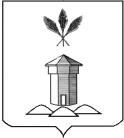 АДМИНИСТРАЦИЯ БАБУШКИНСКОГО МУНИЦИПАЛЬНОГО ОКРУГА ВОЛОГОДСКОЙ ОБЛАСТИПОСТАНОВЛЕНИЕ19.04.2023 года                                                                                               № 415с.им. БабушкинаОб утверждении административного регламента предоставления муниципальной услуги по созданию семейного (родового) захоронения на территории муниципального образования	На основании пункта 22 части 1 статьи 14 Федерального закона от 06.10.2003 года № 131-ФЗ «Об общих принципах организации местного самоуправления в Российской Федерации», Федерального закона от 12.01.1996 года № 8-ФЗ «О погребении и похоронном деле», закона Вологодской области от 26 декабря 1997 года № 226-ОЗ «О семейных захоронениях»,  	ПОСТАНОВЛЯЮ:1. Утвердить административный регламент предоставления муниципальной услуги по созданию семейного (родового) захоронения на территории муниципального образования согласно приложению, к настоящему постановлению.	2. Настоящее постановление подлежит размещению на официальном сайте Бабушкинского муниципального округа в информационно-коммуникационной сети «Интернет», распространяется на правоотношения возникшие с 01 января 2023 года.3. Контроль за исполнением настоящего постановления возложить на первого заместителя Главы Бабушкинского муниципального округа.Глава округа                                                                                    Т.С. Жирохова